DEPARTAMENTO DE HISTORIA Y CIENCIAS SOCIALES                 	     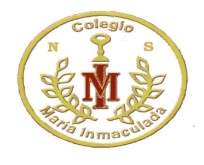 NM3 / FORMACIÓN CIUDADANA                                                             PROFESORA GIOVANNA PONTIGO H.	                 UNIDAD 4: PARTICIPACIÓN Y LA ORGANIZACIÓN TERRITORIAL EN DEMOCRACIA. GUÍA N°11: “JUSTICIA SOCIAL EN EL TERRITORIO”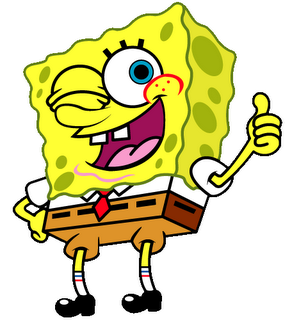 CONTENIDOS: Lee, atentamente los contenidos, destaca lo que consideres importante y anota tus dudas. LA BÚSQUEDA DE JUSTICIA SOCIAL EN Y DESDE LOS TERRITORIOSEl concepto de justicia social fue utilizado por primera vez por el sacerdote italiano Luigi Taparelli (1793-1862), quien defendió la equidad y la satisfacción de las necesidades básicas de las personas como parte del derecho natural. Durante el siglo XIX, distintos movimientos obreros que luchaban por mejoras en sus condiciones laborales y de vida tomaron y masificaron el concepto, el cual hoy es reconocido y promovido por distintas organizaciones a nivel mundial.LA PROMOCIÓN DE LA JUSTICIA SOCIAL POR ORGANISMOS INTERNACIONALES Desde 2007, la ONU celebra el 20 de febrero como el Día Internacional de la Justicia Social con el fin de contribuir a la lucha internacional contra la pobreza y las inequidades, así como promover el acceso a empleo pleno y digno, bienestar social y justicia para toda la población.LA BÚSQUEDA DE LA JUSTICIA SOCIA DESDE EL ESTADOEl sistema democrático es considerado la forma de organización política que promueve de mejor manera la justicia social, aunque requiere de la participación activa y el compromiso de su ciudadanía, para la cual la descentralización resulta esencial.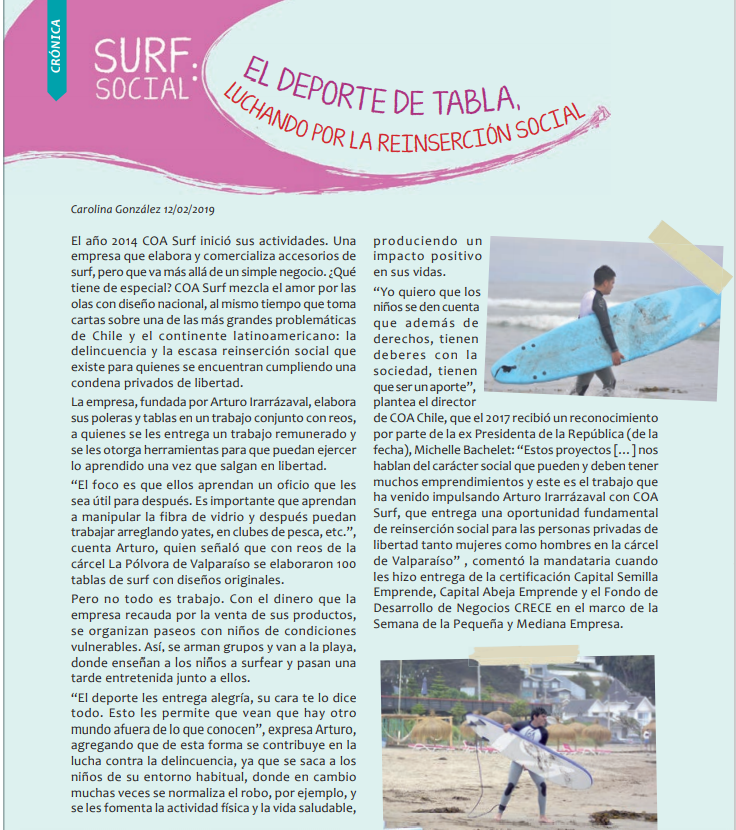 Fuente: Cal y Canto (2019). Libro estudiante Formación Ciudadana. Santiago ChileLA BÚSQUED DE JUSTICIA AMBIENTAL EN Y DESDE LOS TERRITORIOSA fines de la década de 1970, distintos grupos ambientalistas comenzaron a utilizar el concepto de justicia ambiental, dando un giro sobre cómo se entendía la lucha ambientalista, la que pasó de estar centrada en la conservación de los recursos naturales a enfocarse en los grupos vulnerados en sus derechos y calidad de vida debido al deterioro medioambiental.LA JUSTICIA AMBIENTAL COMO CONCEPTOSi bien no existe una definición única de justicia ambiental, sí existen dos elementos claves en este concepto: la distribución de los costos medioambientales en la sociedad y la participación de las comunidades afectadas en la toma de decisiones políticas sobre la temática.LOS AVANCES EN JUSTICIA AMBIENTAL EN CHILEEn 2016 se promulgó la ley 20920, que introdujo un «Marco para la Gestión de Residuos, la Responsabilidad Extendida del Productor y el Fomento al Reciclaje», buscando disminuir la generación de residuos, así como fomentar su reutilización, reciclaje y valoración.LA ECONOMÍA CIRCULARUna de las tendencias más importantes a nivel global en la búsqueda de justicia ambiental es la conversión del actual sistema de producción en uno de tipo circular, en el que se minimice al máximo el costo ambiental de la producción.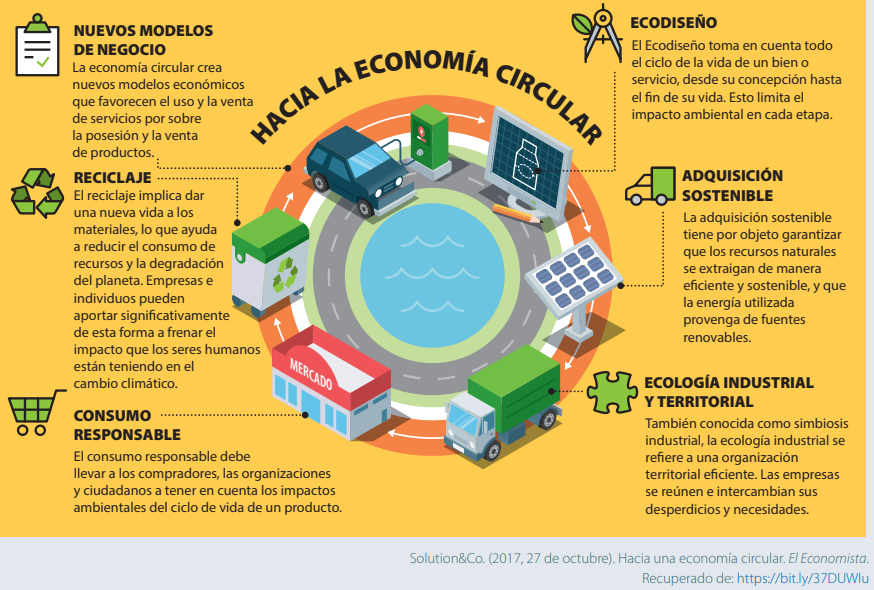 DERECHO AMBIENTAL Y DERECHOS HUMANOSEl derecho ambiental es el conjunto de normas jurídicas que regula la interacción entre las comunidades y el mercado con los territorios, en busca de mantener un medioambiente saludable para las personas, así como la biodiversidad en el planeta. En la actualidad existe un amplio debate en torno a si este derecho debe considerarse como un derecho humano. Distintos organismos internacionales se han mostrado partidarios de esta iniciativa y algunos países incluso han incluido el derecho ambiental en su Constitución Política. Durante los últimos años, un hecho preocupante sobre este tema ha sido el aumento a nivel global de los activistas medioambientales que han sido asesinados o perseguidos.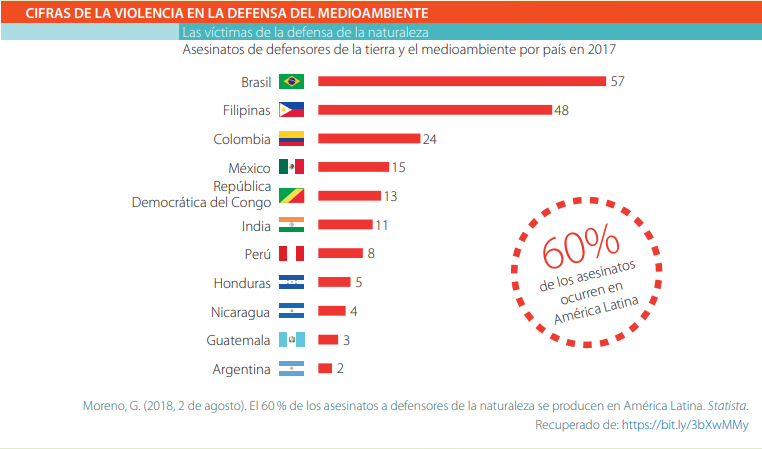 REFORZANDO LOS CONTENIDOS: En tu cuaderno y utilizando la estructura responde las siguientes preguntas. Considerando el recurso 1 y 2 ¿Cómo se puede alcanzar la justicia social’ Ejemplifica tu respuesta utilizando los recursos. A partir de la información presente en el punto 2.3 ¿Qué rol crees que debería cumplir el Estado en la economía circular? Argumenta¿Crees que el derecho ambiental debe ser considerado como un derecho humano? Utiliza dos argumentos que respalden tu respuesta, citando los recursos 3, 4 y/o 5. “La inteligencia consiste no sólo en el conocimiento, sino también en la destreza de aplicar los conocimientos en la práctica”  Aristóteles